GREENFIELD   FIRE TERRITORY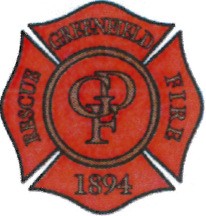 Jason D. Horning, FIRE CHIEF 	17 W. South Street, Greenfield, IN	(3 17) 477-4430 (Fax) 477-4431January 23, 2024Lateral Transfer Firefighter/Paramedic Matt Horton	I request the board of works to approve the hiring of Matt Horton as a lateral transfer firefighter/paramedic. Matt is coming to the Greenfield Fire Territory with 7 years of experience as a full time firefighter. 	Due to Matt’s previous experience with Richmond Fire Department, I am requesting the following pay and benefits with an effective date of 3/2/2024:Senior Firefighter bi-weekly pay rate of $2,701.82Annual Paramedic stipend $4,0006 Vacation Days or 144 hours with his next increase in vacation time on the following schedule:After 5 years of service – 9 Days or 216 HoursAfter 10 years of service – 12 days or 288 HoursAfter 15 years of service – 15 days or 360 HoursRespectfully Submitted,Jason Horning  